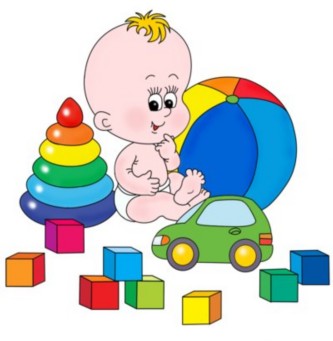 Мини-исследование на тему:«Предметы - заместители в детской игре».                В дошкольном возрасте игра – ведущий вид деятельности детей. Ребенок проводит в игре много времени. Она вызывает существенные изменения в его психике. Известнейший в нашей стране педагог А. С. Макаренко так характеризовал роль детских игр: "Игра имеет важное значение в жизни ребенка, имеет то же значение, какое у взрослого имеет деятельность, работа, служба. Каков ребенок игре, таким во многом он будет в работе, когда вырастет. Поэтому воспитание будущего деятеля происходит прежде всего в игре…"      Важнейшим условием формирования творческой игры является введение в игру предметов-заместителей. Чем неопределеннее функция предмета, тем свободнее ребенок приписывает ему то или иное значение. Это предметы-заместители стимулируют творческое воображение детей, именно с ними совершается большое число оригинальных действий. Основное требование к предмету-заменителю – удобство в выполнении игровых действий.Сарафанникова Анна, 3 года 3месяца.                    В период наблюдений Аня играла в магазин, кормила кукол обедом.         Играя в магазин, Аня была продавцом и продавала куклам разные продукты питания. В качестве денег девочка использовала бумажные карточки, в качестве продуктов фигурировали предметы-заместители такие как: яблоко-красный мяч, хлеб - деревянный кубик, сыр - баночка из-под крема и т. д.        Когда девочка играла в магазин, я спрашивала ее, что она продает, и показывала на разные предметы, которыми она пользовалась. Аня четко называла предметы ,взяв деревянный кубик она называла его хлебом. Играя, девочка комментировала свои действия, проявляла фантазию и воображение.               Когда Аня кормила кукол обедом, то и в этой игре у нее присутствовали такие предметы-заместители: карандаш –ложка, яичко-шарик, тарелочка –ладошки и т. Д.       Во время игры Аня варила суп и делала салат. Она сама накрыла стол,  и позвала девочек на обед. Потом она угощала своим обедом девочек, используя в качестве тарелки- ладошки, в качестве ложки- карандаш. Угощала их яичком -шариком, пирогами- пазлы, супом – скомканные салфетки.      Аня играла свободно замещая один предмет другим, она отражала в игре то , что видела вокруг себя.Подоляко Денис, 2 года 11 месяцев.      В отличие от Ани Денис не всегда в своих играх пользуется предметами- заместителями. Ему  нужна моя помощь, он не комментирует свои действия.    Когда Денис играл с машинами, я спрашивала его, что он везет и показывала на разные предметы, которыми он пользовался. Сначала мне приходилось помогать ему. Мы брали кубики и предполагали что это кирпичики. Затем мы везли машинку на коврик и стоили мост, сооружая горку из кубиков. В игре мы использовали такие предметы-заместители : песок - детали от конструктора, кубики-кирпичи, блоки-книги. Каждое действие мы проговаривали, говорили что мы сделаем сначала , а что потом, что везем, что будем строить. Наши игры сопровождали соответствующими стихами А. Барто. По ходу игры я предоставляла ребенку возможность действовать самому.    Денис сначала копировал мои действия, а потом самостоятельно начал пользоваться предметами-заместителями. Он сам построил гараж для своей машины, катал игрушки, возил их в магазин.   Мальчику очень понравилась такая игра-замена. Он хорошо играет в такую игру и подключает в свои игры детей из группы.       Таким образом, использование в игре предметов-заместителей у детей раннего возраста стимулирует интеллектуальную активность, инициативность, умение самостоятельно принимать решение, опираясь на жизненный опыт. Поэтому необходимо использовать различные формы комплексного руководства игрой, создавая при этом необходимую игровую среду, обогащая опыт детей через наблюдения, показы. Особое значение имеет активное участие самого ребенка в игре, взрослый лишь вызывает инициативные действия, постепенно усложняя игровые задачи.      Все приведенные мной примеры показывают, что дети активно пользуются предметами-заместителями, развивая тем самым воображение, фантазию, речь. Все это закладывает основу настоящей сюжетно-ролевой игры.